                        NEWSLETTER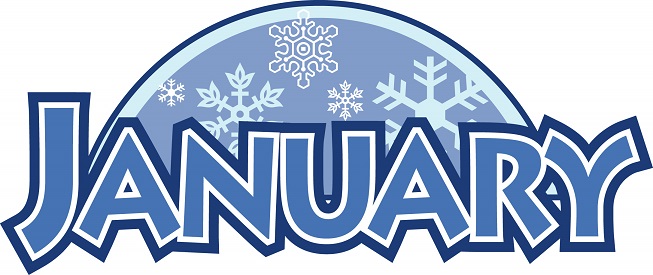 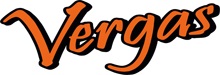 Sleeping BeautyYouth, ages 6-18 have the opportunity to participate in the production of Sleeping Beauty in the summer of 2018.  All individuals registered will have a part in the play.  Costumes and make-up for all parts are provided.Practice Schedule:  Monday, July 23 –Friday July 27, 2017. From 1 pm to 5:15 pm Performances:  Friday, July 27, 2017 at 7 pm and Saturday, July 28, 2017 at 2:00 pm(All practices and performances will be held at the Vergas Event Center, 140 W Linden St, Vergas MN  56587)Fee:  $10.00 Pick up application forms at the Vergas City Office or on line at www.cityofvergas.com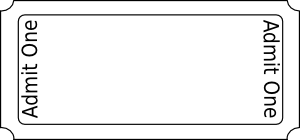 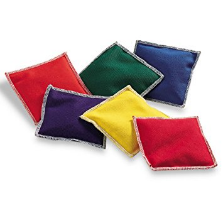 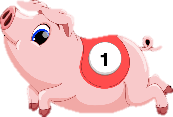 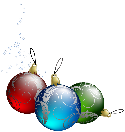 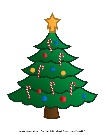 Please keep open a reasonable means of access to the water meter pad clear of any obstructions including debris, snow, ice, brush, or any other obstruction that impedes or prevents access. 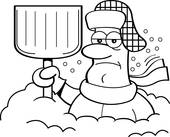 Ordinance Review' 92.20  INOPERABLE MOTOR VEHICLES.
(A) It shall be unlawful to keep, park, store or abandon any motor vehicle which is not in operating condition, partially dismantled, used for repair of parts or as a source of repair or replacement parts for other vehicles, kept for scrapping, dismantling or salvage of any kind, or which is not properly licensed for operation with the state, pursuant to M.S. ' 168B.011, Subd. 3, as it may be amended from time to time.(B) This section does not apply to a motor vehicle enclosed in a building and/or kept out of view from any street, road or alley, and which does not foster complaint from a resident of the city. A privacy fence is permissible.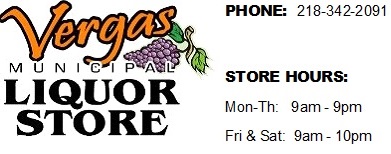 (C) Any motor vehicles described in this section constitute a hazard to the health and welfare of the residents of the community in that such vehicles can harbor noxious diseases, furnish a shelter and breeding place for vermin and present physical danger to the safety and well-being of children and citizens; and vehicles containing fluids which, if released into the environment, can and do cause significant health risks to the community.
Penalty, see ' 92.99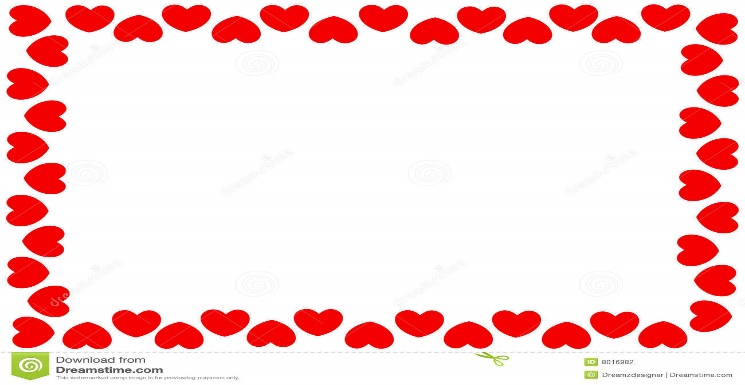 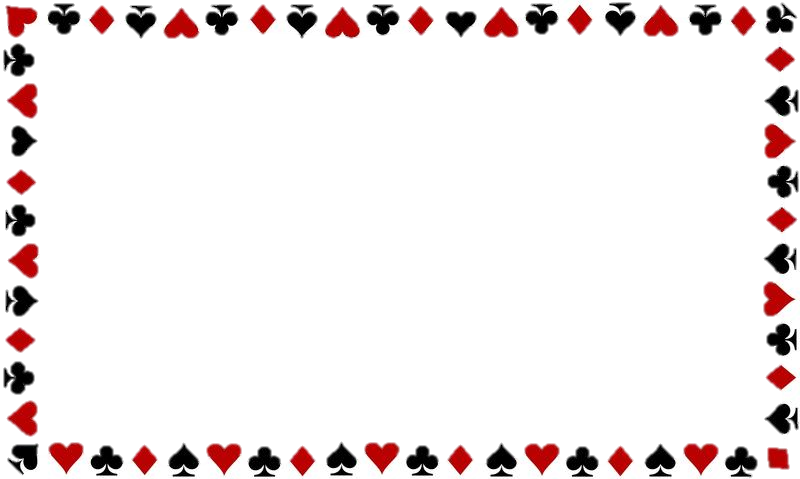 2018 Dog Licenses$10.00 per dog$8.00 per dog if your pet has been spayed or neuteredNow available for purchase at the 
City Office or Vergas Liquor Store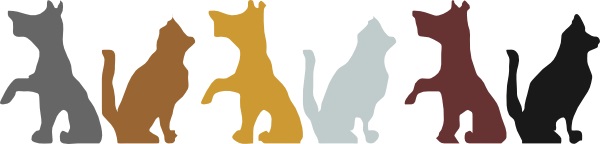 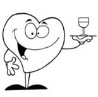 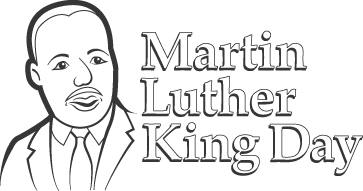 CITY MEETINGSVergas Community Club: Monday - January 8, 20176:00 p.m.Vergas Event CenterVergas Lion’s Meeting:Tuesday -  January 9th6:00 p.m. Vergas Event CenterVergas City Council Meeting:Tuesday - January 9th 6:30 p.m.Vergas Event Center(If you would like to be on the agenda please have information to City Clerk by the Wednesday before meeting)Vergas Trail Meeting:Tuesday -  January 9th11:00 a.m. Basement of Vergas State BankVergas EDA: Wednesday - January 10, 2017  1:15 p.m.Billy’s Corner BarVergas Planning Commission:Wednesday - January 10th6:00 p.m.Vergas Event Center(4th Wednesday of the month)Changes in our meetings to be posted on the City of Vergas websitwww.cityofvergas.com  